Thank you Sponsors:    Federal Reserve Bank of San Francisco	     JUD Development Services~ Building collaborative relationships to develop solutions to address tribal infrastructure issues ~ 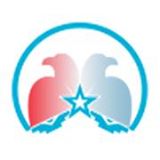 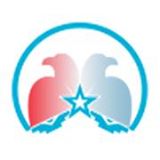 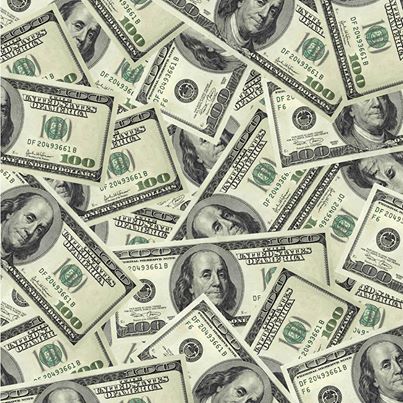 